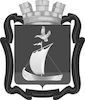 СОВЕТ ДЕПУТАТОВГОРОДСКОГО ПОСЕЛЕНИЯ КАНДАЛАКША КАНДАЛАКШСКОГО МУНИЦИПАЛЬНОГО РАЙОНАПЯТОГО СОЗЫВАР Е Ш Е Н И Еот 27 сентября 2022 года                                                                                                                № 279Об отмене решения Совета депутатов городского поселения Кандалакша Кандалакшского муниципального района от 31.05.2022 года № 255 «О внесении изменений и дополнений в Устав муниципального образования городское поселение Кандалакша Кандалакшского муниципального района Мурманской области»В соответствии с Федеральным законом от 06 октября 2003 года № 131-ФЗ «Об общих принципах организации местного самоуправления в Российской Федерации», заключением Управления Министерства юстиции Российской Федерации по Мурманской области от 15.06.2022 года № 01-28/24 об отказе в государственной регистрации решения Совета депутатов городского поселения Кандалакша Кандалакшского муниципального района от 31.05.2022 года № 255 «О внесении изменений и дополнений в Устав муниципального образования городское поселение Кандалакша Кандалакшского муниципального района Мурманской области», на основании Устава муниципального образования городское Кандалакша Кандалакшского района, Совет депутатовгородского поселения КандалакшаКандалакшского муниципального районарешил:1. Отменить решение Совета депутатов городского поселения Кандалакша Кандалакшского муниципального района от 31.05.2022 года № 255 «О внесении изменений и дополнений в Устав муниципального образования городское поселение Кандалакша Кандалакшского муниципального района Мурманской области».2. Опубликовать настоящее решение в официальном печатном издании органа местного самоуправления «Информационный бюллетень администрации муниципального образования Кандалакшский район» и разместить на официальном сайте муниципального образования городское поселение Кандалакша Кандалакшского муниципального района после государственной регистрации Устава муниципального образования городское поселение Кандалакша Кандалакшского муниципального района Мурманской области. Глава муниципального образования                                                                                Е.В. Ковальчук 